有機加工食品生産行程管理者　認証申請時に必要な書類リスト※書類を提出する前に申請者チェック欄にチェックし、不足書類を確認下さい。(このリストも提出)一般社団法人オーガニック認証センター　　                     代表理事 殿申請者の概要※生産行程管理責任者・生産行程管理担当者、格付責任者・格付担当者は全員記入して下さい。※人数分コピーして使用して下さい。※1：生産行程管理責任者、格付責任者、格付担当者は必須※生産行程管理責任者・担当者および格付責任者・担当者を必ず記入してください。※連絡担当者名、経理担当者名と電話番号を記入して下さい。※原料受入から保管、製造、加工、包装、出荷までに関係する全ての施設について記入して下さい。※書ききれない場合は、コピーして使用してください。←この数を2-A-1に記載
※作業内容には、原料保管、焙煎、ろ過、包装、製品保管等具体的に記載して下さい※外注委託先がある場合はこちらに記入してください。※外注委託先との契約書を添付してください。←この数を2-A-1に記載※外注先がある場合は上記Ａ）とＢ）の合計を2-A-1に記載して下さい※2-Dに記載の関係する施設、１ヵ所ごとに記入（別紙添付でも可）※2-Dに記載の面積の目安となる寸法を記載して下さい※有機ＪＡＳマークを貼付する(予定の)製品を記入して下さい。(別紙添付でも可)※割合が異なる商品ごとに記入して下さい。(別途添付でも可)(注1）配合割合の計算には、水、食塩、加工助剤は除く。(注2）水産物由来原料の場合は、有機が入手困難な理由の欄の記入は不要。※フローが異なる製品は、別々に記入して下さい。(別途添付でも可)※製造・加工・包装等の工程で使用する機械・器具を記入して下さい。(別途添付でも可)※使用されるすべての薬剤を記入してください。(別途添付でも可)　※有機加工食品の生産にあたって作成している記録簿等の名称を記入して下さい。※有機ＪＡＳの基準で要求された項目を満たした内部規程を別途作成している場合は添付して下さい。※ない場合は、下記を埋め、内部規程を作成して下さい。(記入時の注意)　空欄を残さず「該当しない・特記事項がない」場合は、該当なし等と記入して下さい。※有機JASの基準で要求された項目を満たした格付規程を別途作成している場合は添付してください。※ない場合は、下記を埋め、格付規程を作成して下さい。（記入時の注意）　空欄を残さず「該当しない・特記事項がない」場合は、該当なし等と記入して下さい認証取得後に自社商品に表示するラベルと一括表示を作成して下さい。未定の場合はサンプルとして作成して下さい※日本農林規格　第5条に従い作成すること。※飲食料品及び油脂の格付の表示の様式及び表示の方法　別記様式4に従い作成すること。（※印の規格等は講習会テキストを参照して下さい）登録認証機関名は「オーガニック認証センター」「オーガニックCC」「OCC」のいずれかを使用して下さい。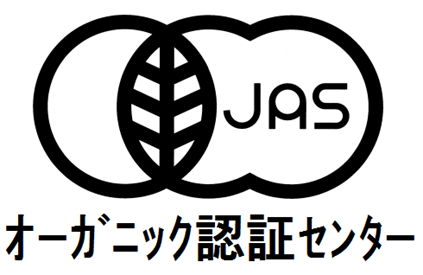 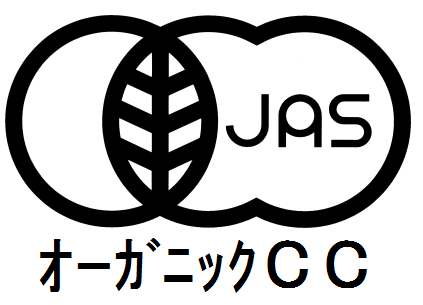 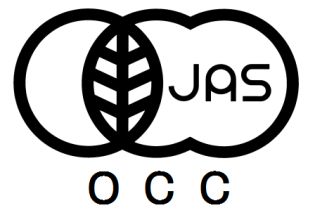 年月日提出申請者名書類番号書　類　名申請者センター検査員書類番号書　類　名チェック欄チェック欄チェック欄2-A-1新規認証申請書2-A-2認証申請書（続き）2-B生産行程管理担当者及び格付担当者の
資格要件に係る記載事項2-C法人組織図2-D関連する施設一覧2-E施設の図面2-F最終製品一覧表2-G原材料配合割合表2-H原料受入れ-製造-格付-出荷までの
フローチャート2-I、2-J製造加工、包装等に使用する機械・器具
使用薬剤リスト2-K生産行程管理記録2-L-1内部規程　2-L-2格付規程2‐M格付商品の表示ラベルセンター
チェック日センター
受理日検査員確認年月日提出日提出新規認証申請書新規認証申請書新規認証申請書新規認証申請書新規認証申請書新規認証申請書2-A-1有機加工食品生産行程管理者認証申請書ふりがなふりがな㊞㊞申請者名
（法人名）申請者名
（法人名）㊞㊞ふりがな　ふりがな　代表者名代表者名ふりがな　　〒ふりがな　　〒住   所住   所組織の形態
(いずれかに✓をつけてください)組織の形態
(いずれかに✓をつけてください)組織の形態
(いずれかに✓をつけてください)組織の形態
(いずれかに✓をつけてください)組織の形態
(いずれかに✓をつけてください)□個人□個人□法人□法人□その他電話番号ＦＡＸ番号ＦＡＸ番号ＦＡＸ番号電話番号ＦＡＸ番号ＦＡＸ番号ＦＡＸ番号連絡担当者名   担当者
電話番号担当者
電話番号担当者
電話番号メール
アドレスメール
アドレスメール
アドレスホームページ
(ブログ）ホームページ
(ブログ）ホームページ
(ブログ）ホームページ
(ブログ）ホームページ
(ブログ）ホームページ
(ブログ）　申請場所(2-Dに記載の内容)　箇所　箇所　㎡　㎡区　　分　　　　　　□有機加工食品　　　　　□有機加工食品□転換期間中有機加工食品□転換期間中有機加工食品申請品目有機転換期間中有機(具体的製品名は2-Fに記入して下さい)生産行程管理　　　　担当者名　　　責任者名担当者名生産行程管理　　　　担当者名　　　格付担当者名     責任者名担当者名格付担当者名     2-A-2認証申請書(続き)会社の　　 　　　主要取扱品名会社の　　 　　　主要取扱品名資本金資本金資本金資本金千円有機JAS認証の履歴(いずれかに✓してください)有機JAS認証の履歴(いずれかに✓してください)有機JAS認証の履歴(いずれかに✓してください)有機JAS認証の履歴(いずれかに✓してください)有機JAS認証の履歴(いずれかに✓してください)有機JAS認証の履歴(いずれかに✓してください)有機JAS認証の履歴(いずれかに✓してください)有機JAS認証の履歴(いずれかに✓してください)有機JAS認証の履歴(いずれかに✓してください)有機JAS認証の履歴(いずれかに✓してください)有機JAS認証の履歴(いずれかに✓してください)有機JAS認証の履歴(いずれかに✓してください)有機JAS認証の履歴(いずれかに✓してください)有機JAS認証の履歴(いずれかに✓してください)有機JAS認証の履歴(いずれかに✓してください)有機JAS認証の履歴(いずれかに✓してください)有機JAS認証の履歴(いずれかに✓してください)有機JAS認証の履歴(いずれかに✓してください)有機JAS認証の履歴(いずれかに✓してください)有機JAS認証の履歴(いずれかに✓してください)有機JAS認証の履歴(いずれかに✓してください)有機JAS認証の履歴(いずれかに✓してください)有機JAS認証の履歴(いずれかに✓してください)有機JAS認証の履歴(いずれかに✓してください)有機JAS認証の履歴(いずれかに✓してください)有機JAS認証の履歴(いずれかに✓してください)□　今回が初めての有機JAS認証の申請である。□　今回が初めての有機JAS認証の申請である。□　今回が初めての有機JAS認証の申請である。□　今回が初めての有機JAS認証の申請である。□　今回が初めての有機JAS認証の申請である。□　今回が初めての有機JAS認証の申請である。□　今回が初めての有機JAS認証の申請である。□　今回が初めての有機JAS認証の申請である。□　今回が初めての有機JAS認証の申請である。□　今回が初めての有機JAS認証の申請である。□　今回が初めての有機JAS認証の申請である。□　今回が初めての有機JAS認証の申請である。□　今回が初めての有機JAS認証の申請である。□　今回が初めての有機JAS認証の申請である。□　今回が初めての有機JAS認証の申請である。□　今回が初めての有機JAS認証の申請である。□　今回が初めての有機JAS認証の申請である。□　今回が初めての有機JAS認証の申請である。□　今回が初めての有機JAS認証の申請である。□　今回が初めての有機JAS認証の申請である。□　今回が初めての有機JAS認証の申請である。□　今回が初めての有機JAS認証の申請である。□　今回が初めての有機JAS認証の申請である。□　今回が初めての有機JAS認証の申請である。□　今回が初めての有機JAS認証の申請である。□　現在、他の認証機関で有機JAS認証を取得中であるが、本法人新規申請する。□　現在、他の認証機関で有機JAS認証を取得中であるが、本法人新規申請する。□　現在、他の認証機関で有機JAS認証を取得中であるが、本法人新規申請する。□　現在、他の認証機関で有機JAS認証を取得中であるが、本法人新規申請する。□　現在、他の認証機関で有機JAS認証を取得中であるが、本法人新規申請する。□　現在、他の認証機関で有機JAS認証を取得中であるが、本法人新規申請する。□　現在、他の認証機関で有機JAS認証を取得中であるが、本法人新規申請する。□　現在、他の認証機関で有機JAS認証を取得中であるが、本法人新規申請する。□　現在、他の認証機関で有機JAS認証を取得中であるが、本法人新規申請する。□　現在、他の認証機関で有機JAS認証を取得中であるが、本法人新規申請する。□　現在、他の認証機関で有機JAS認証を取得中であるが、本法人新規申請する。□　現在、他の認証機関で有機JAS認証を取得中であるが、本法人新規申請する。□　現在、他の認証機関で有機JAS認証を取得中であるが、本法人新規申請する。□　現在、他の認証機関で有機JAS認証を取得中であるが、本法人新規申請する。□　現在、他の認証機関で有機JAS認証を取得中であるが、本法人新規申請する。□　現在、他の認証機関で有機JAS認証を取得中であるが、本法人新規申請する。□　現在、他の認証機関で有機JAS認証を取得中であるが、本法人新規申請する。□　現在、他の認証機関で有機JAS認証を取得中であるが、本法人新規申請する。□　現在、他の認証機関で有機JAS認証を取得中であるが、本法人新規申請する。□　現在、他の認証機関で有機JAS認証を取得中であるが、本法人新規申請する。□　現在、他の認証機関で有機JAS認証を取得中であるが、本法人新規申請する。□　現在、他の認証機関で有機JAS認証を取得中であるが、本法人新規申請する。□　現在、他の認証機関で有機JAS認証を取得中であるが、本法人新規申請する。□　現在、他の認証機関で有機JAS認証を取得中であるが、本法人新規申請する。□　現在、他の認証機関で有機JAS認証を取得中であるが、本法人新規申請する。　　認証機関名（　　認証機関名（　　認証機関名（））））　　認証時期　　認証時期年年年月　～継続中月　～継続中月　～継続中月　～継続中月　～継続中月　～継続中月　～継続中月　～継続中月　～継続中月　～継続中月　～継続中月　～継続中月　～継続中月　～継続中　　本法人への新規申請理由(○をつけてください)　　本法人への新規申請理由(○をつけてください)　　本法人への新規申請理由(○をつけてください)　　本法人への新規申請理由(○をつけてください)　　本法人への新規申請理由(○をつけてください)　　本法人への新規申請理由(○をつけてください)　　本法人への新規申請理由(○をつけてください)　　本法人への新規申請理由(○をつけてください)　　本法人への新規申請理由(○をつけてください)　　本法人への新規申請理由(○をつけてください)　　本法人への新規申請理由(○をつけてください)　　本法人への新規申請理由(○をつけてください)　　本法人への新規申請理由(○をつけてください)　　本法人への新規申請理由(○をつけてください)　　本法人への新規申請理由(○をつけてください)　　本法人への新規申請理由(○をつけてください)　　本法人への新規申請理由(○をつけてください)　　本法人への新規申請理由(○をつけてください)　　本法人への新規申請理由(○をつけてください)　　本法人への新規申請理由(○をつけてください)　　本法人への新規申請理由(○をつけてください)　　本法人への新規申請理由(○をつけてください)　　本法人への新規申請理由(○をつけてください)　　本法人への新規申請理由(○をつけてください)　　本法人への新規申請理由(○をつけてください)　　・認証取得後、他機関を廃止予定　　　・別の圃場を本法人に申請　　・認証取得後、他機関を廃止予定　　　・別の圃場を本法人に申請　　・認証取得後、他機関を廃止予定　　　・別の圃場を本法人に申請　　・認証取得後、他機関を廃止予定　　　・別の圃場を本法人に申請　　・認証取得後、他機関を廃止予定　　　・別の圃場を本法人に申請　　・認証取得後、他機関を廃止予定　　　・別の圃場を本法人に申請　　・認証取得後、他機関を廃止予定　　　・別の圃場を本法人に申請　　・認証取得後、他機関を廃止予定　　　・別の圃場を本法人に申請　　・認証取得後、他機関を廃止予定　　　・別の圃場を本法人に申請　　・認証取得後、他機関を廃止予定　　　・別の圃場を本法人に申請　　・認証取得後、他機関を廃止予定　　　・別の圃場を本法人に申請　　・認証取得後、他機関を廃止予定　　　・別の圃場を本法人に申請　　・認証取得後、他機関を廃止予定　　　・別の圃場を本法人に申請　　・認証取得後、他機関を廃止予定　　　・別の圃場を本法人に申請　　・認証取得後、他機関を廃止予定　　　・別の圃場を本法人に申請　　・認証取得後、他機関を廃止予定　　　・別の圃場を本法人に申請　　・認証取得後、他機関を廃止予定　　　・別の圃場を本法人に申請　　・認証取得後、他機関を廃止予定　　　・別の圃場を本法人に申請　　・認証取得後、他機関を廃止予定　　　・別の圃場を本法人に申請　　・認証取得後、他機関を廃止予定　　　・別の圃場を本法人に申請　　・認証取得後、他機関を廃止予定　　　・別の圃場を本法人に申請　　・認証取得後、他機関を廃止予定　　　・別の圃場を本法人に申請　　・認証取得後、他機関を廃止予定　　　・別の圃場を本法人に申請　　・認証取得後、他機関を廃止予定　　　・別の圃場を本法人に申請　　・認証取得後、他機関を廃止予定　　　・別の圃場を本法人に申請　　・その他（　　・その他（　　・その他（））））□　過去、他の認証機関で有機JAS認証を取得していたが廃止し、再度新規申請する。□　過去、他の認証機関で有機JAS認証を取得していたが廃止し、再度新規申請する。□　過去、他の認証機関で有機JAS認証を取得していたが廃止し、再度新規申請する。□　過去、他の認証機関で有機JAS認証を取得していたが廃止し、再度新規申請する。□　過去、他の認証機関で有機JAS認証を取得していたが廃止し、再度新規申請する。□　過去、他の認証機関で有機JAS認証を取得していたが廃止し、再度新規申請する。□　過去、他の認証機関で有機JAS認証を取得していたが廃止し、再度新規申請する。□　過去、他の認証機関で有機JAS認証を取得していたが廃止し、再度新規申請する。□　過去、他の認証機関で有機JAS認証を取得していたが廃止し、再度新規申請する。□　過去、他の認証機関で有機JAS認証を取得していたが廃止し、再度新規申請する。□　過去、他の認証機関で有機JAS認証を取得していたが廃止し、再度新規申請する。□　過去、他の認証機関で有機JAS認証を取得していたが廃止し、再度新規申請する。□　過去、他の認証機関で有機JAS認証を取得していたが廃止し、再度新規申請する。□　過去、他の認証機関で有機JAS認証を取得していたが廃止し、再度新規申請する。□　過去、他の認証機関で有機JAS認証を取得していたが廃止し、再度新規申請する。□　過去、他の認証機関で有機JAS認証を取得していたが廃止し、再度新規申請する。□　過去、他の認証機関で有機JAS認証を取得していたが廃止し、再度新規申請する。□　過去、他の認証機関で有機JAS認証を取得していたが廃止し、再度新規申請する。□　過去、他の認証機関で有機JAS認証を取得していたが廃止し、再度新規申請する。□　過去、他の認証機関で有機JAS認証を取得していたが廃止し、再度新規申請する。□　過去、他の認証機関で有機JAS認証を取得していたが廃止し、再度新規申請する。□　過去、他の認証機関で有機JAS認証を取得していたが廃止し、再度新規申請する。□　過去、他の認証機関で有機JAS認証を取得していたが廃止し、再度新規申請する。□　過去、他の認証機関で有機JAS認証を取得していたが廃止し、再度新規申請する。□　過去、他の認証機関で有機JAS認証を取得していたが廃止し、再度新規申請する。　　認証機関名（　　認証機関名（　　認証機関名（））））　　認証時期　　認証時期年年月　～月　～年月月　　廃止をした理由　　廃止をした理由　　廃止をした理由　　廃止をした理由□　過去、他の認証機関で有機JAS認証を取得していたが、取消しの処分□　過去、他の認証機関で有機JAS認証を取得していたが、取消しの処分□　過去、他の認証機関で有機JAS認証を取得していたが、取消しの処分□　過去、他の認証機関で有機JAS認証を取得していたが、取消しの処分□　過去、他の認証機関で有機JAS認証を取得していたが、取消しの処分□　過去、他の認証機関で有機JAS認証を取得していたが、取消しの処分□　過去、他の認証機関で有機JAS認証を取得していたが、取消しの処分□　過去、他の認証機関で有機JAS認証を取得していたが、取消しの処分□　過去、他の認証機関で有機JAS認証を取得していたが、取消しの処分□　過去、他の認証機関で有機JAS認証を取得していたが、取消しの処分□　過去、他の認証機関で有機JAS認証を取得していたが、取消しの処分□　過去、他の認証機関で有機JAS認証を取得していたが、取消しの処分□　過去、他の認証機関で有機JAS認証を取得していたが、取消しの処分□　過去、他の認証機関で有機JAS認証を取得していたが、取消しの処分□　過去、他の認証機関で有機JAS認証を取得していたが、取消しの処分□　過去、他の認証機関で有機JAS認証を取得していたが、取消しの処分□　過去、他の認証機関で有機JAS認証を取得していたが、取消しの処分□　過去、他の認証機関で有機JAS認証を取得していたが、取消しの処分□　過去、他の認証機関で有機JAS認証を取得していたが、取消しの処分□　過去、他の認証機関で有機JAS認証を取得していたが、取消しの処分□　過去、他の認証機関で有機JAS認証を取得していたが、取消しの処分□　過去、他の認証機関で有機JAS認証を取得していたが、取消しの処分□　過去、他の認証機関で有機JAS認証を取得していたが、取消しの処分□　過去、他の認証機関で有機JAS認証を取得していたが、取消しの処分□　過去、他の認証機関で有機JAS認証を取得していたが、取消しの処分   を受け、その取消しの理由が改善されたので、再度新規申請する。   を受け、その取消しの理由が改善されたので、再度新規申請する。   を受け、その取消しの理由が改善されたので、再度新規申請する。   を受け、その取消しの理由が改善されたので、再度新規申請する。   を受け、その取消しの理由が改善されたので、再度新規申請する。   を受け、その取消しの理由が改善されたので、再度新規申請する。   を受け、その取消しの理由が改善されたので、再度新規申請する。   を受け、その取消しの理由が改善されたので、再度新規申請する。   を受け、その取消しの理由が改善されたので、再度新規申請する。   を受け、その取消しの理由が改善されたので、再度新規申請する。   を受け、その取消しの理由が改善されたので、再度新規申請する。   を受け、その取消しの理由が改善されたので、再度新規申請する。   を受け、その取消しの理由が改善されたので、再度新規申請する。   を受け、その取消しの理由が改善されたので、再度新規申請する。   を受け、その取消しの理由が改善されたので、再度新規申請する。   を受け、その取消しの理由が改善されたので、再度新規申請する。   を受け、その取消しの理由が改善されたので、再度新規申請する。   を受け、その取消しの理由が改善されたので、再度新規申請する。   を受け、その取消しの理由が改善されたので、再度新規申請する。   を受け、その取消しの理由が改善されたので、再度新規申請する。   を受け、その取消しの理由が改善されたので、再度新規申請する。   を受け、その取消しの理由が改善されたので、再度新規申請する。   を受け、その取消しの理由が改善されたので、再度新規申請する。   を受け、その取消しの理由が改善されたので、再度新規申請する。   を受け、その取消しの理由が改善されたので、再度新規申請する。　　認証機関名（　　認証機関名（　　認証機関名（））））　　認証時期　　認証時期年年年月　～月　～月　～年年年月月月　　取り消し年月日　　　取り消し年月日　　　取り消し年月日　年年年月月月日日日日日日日日日　　取り消しを受けた理由　　取り消しを受けた理由　　取り消しを受けた理由　　取り消しを受けた理由　　取り消しを受けた理由□　上記のいずれにも当たらない。□　上記のいずれにも当たらない。□　上記のいずれにも当たらない。□　上記のいずれにも当たらない。□　上記のいずれにも当たらない。□　上記のいずれにも当たらない。□　上記のいずれにも当たらない。□　上記のいずれにも当たらない。□　上記のいずれにも当たらない。□　上記のいずれにも当たらない。□　上記のいずれにも当たらない。□　上記のいずれにも当たらない。□　上記のいずれにも当たらない。□　上記のいずれにも当たらない。□　上記のいずれにも当たらない。□　上記のいずれにも当たらない。□　上記のいずれにも当たらない。□　上記のいずれにも当たらない。□　上記のいずれにも当たらない。□　上記のいずれにも当たらない。□　上記のいずれにも当たらない。□　上記のいずれにも当たらない。□　上記のいずれにも当たらない。□　上記のいずれにも当たらない。□　上記のいずれにも当たらない。(例：グループで取得したが、グループが分かれた、個人で独立して申請する等)(例：グループで取得したが、グループが分かれた、個人で独立して申請する等)(例：グループで取得したが、グループが分かれた、個人で独立して申請する等)(例：グループで取得したが、グループが分かれた、個人で独立して申請する等)(例：グループで取得したが、グループが分かれた、個人で独立して申請する等)(例：グループで取得したが、グループが分かれた、個人で独立して申請する等)(例：グループで取得したが、グループが分かれた、個人で独立して申請する等)(例：グループで取得したが、グループが分かれた、個人で独立して申請する等)(例：グループで取得したが、グループが分かれた、個人で独立して申請する等)(例：グループで取得したが、グループが分かれた、個人で独立して申請する等)(例：グループで取得したが、グループが分かれた、個人で独立して申請する等)(例：グループで取得したが、グループが分かれた、個人で独立して申請する等)(例：グループで取得したが、グループが分かれた、個人で独立して申請する等)(例：グループで取得したが、グループが分かれた、個人で独立して申請する等)(例：グループで取得したが、グループが分かれた、個人で独立して申請する等)(例：グループで取得したが、グループが分かれた、個人で独立して申請する等)(例：グループで取得したが、グループが分かれた、個人で独立して申請する等)(例：グループで取得したが、グループが分かれた、個人で独立して申請する等)(例：グループで取得したが、グループが分かれた、個人で独立して申請する等)(例：グループで取得したが、グループが分かれた、個人で独立して申請する等)(例：グループで取得したが、グループが分かれた、個人で独立して申請する等)(例：グループで取得したが、グループが分かれた、個人で独立して申請する等)(例：グループで取得したが、グループが分かれた、個人で独立して申請する等)(例：グループで取得したが、グループが分かれた、個人で独立して申請する等)(例：グループで取得したが、グループが分かれた、個人で独立して申請する等)（理由）（理由）（理由）（理由）（理由）（理由）（理由）（理由）（理由）（理由）（理由）（理由）（理由）（理由）（理由）（理由）（理由）（理由）（理由）（理由）（理由）（理由）（理由）（理由）（理由）2-B  生産行程管理担当者及び格付担当者の資格要件に係る記載事項担当名
（✔をつける）担当名
（✔をつける）□生産行程管理担当者（責任者）生産行程管理担当者（責任者）生産行程管理担当者（責任者）生産行程管理担当者（責任者）生産行程管理担当者（責任者）生産行程管理担当者（責任者）生産行程管理担当者（責任者）生産行程管理担当者（責任者）生産行程管理担当者（責任者）生産行程管理担当者（責任者）生産行程管理担当者（責任者）□□□□格付担当者（責任者）格付担当者（責任者）格付担当者（責任者）格付担当者（責任者）格付担当者（責任者）格付担当者（責任者）格付担当者（責任者）格付担当者（責任者）格付担当者（責任者）格付担当者（責任者）格付担当者（責任者）担当名
（✔をつける）担当名
（✔をつける）□生産行程管理担当者生産行程管理担当者生産行程管理担当者生産行程管理担当者生産行程管理担当者生産行程管理担当者生産行程管理担当者□□□□格付担当者格付担当者格付担当者格付担当者格付担当者格付担当者格付担当者格付担当者格付担当者格付担当者格付担当者氏名氏名（（（年月月日生）日生）日生）資格の分類　　　　　　　(✓をつける)資格の分類　　　　　　　(✓をつける)□①大学で食品製造の専門科目を履修し、かつ食品製造加工の実務、□①大学で食品製造の専門科目を履修し、かつ食品製造加工の実務、□①大学で食品製造の専門科目を履修し、かつ食品製造加工の実務、□①大学で食品製造の専門科目を履修し、かつ食品製造加工の実務、□①大学で食品製造の専門科目を履修し、かつ食品製造加工の実務、□①大学で食品製造の専門科目を履修し、かつ食品製造加工の実務、□①大学で食品製造の専門科目を履修し、かつ食品製造加工の実務、□①大学で食品製造の専門科目を履修し、かつ食品製造加工の実務、□①大学で食品製造の専門科目を履修し、かつ食品製造加工の実務、□①大学で食品製造の専門科目を履修し、かつ食品製造加工の実務、□①大学で食品製造の専門科目を履修し、かつ食品製造加工の実務、□①大学で食品製造の専門科目を履修し、かつ食品製造加工の実務、□①大学で食品製造の専門科目を履修し、かつ食品製造加工の実務、□①大学で食品製造の専門科目を履修し、かつ食品製造加工の実務、□①大学で食品製造の専門科目を履修し、かつ食品製造加工の実務、□①大学で食品製造の専門科目を履修し、かつ食品製造加工の実務、□①大学で食品製造の専門科目を履修し、かつ食品製造加工の実務、□①大学で食品製造の専門科目を履修し、かつ食品製造加工の実務、□①大学で食品製造の専門科目を履修し、かつ食品製造加工の実務、□①大学で食品製造の専門科目を履修し、かつ食品製造加工の実務、□①大学で食品製造の専門科目を履修し、かつ食品製造加工の実務、□①大学で食品製造の専門科目を履修し、かつ食品製造加工の実務、□①大学で食品製造の専門科目を履修し、かつ食品製造加工の実務、□①大学で食品製造の専門科目を履修し、かつ食品製造加工の実務、□①大学で食品製造の専門科目を履修し、かつ食品製造加工の実務、□①大学で食品製造の専門科目を履修し、かつ食品製造加工の実務、□①大学で食品製造の専門科目を履修し、かつ食品製造加工の実務、□①大学で食品製造の専門科目を履修し、かつ食品製造加工の実務、□①大学で食品製造の専門科目を履修し、かつ食品製造加工の実務、□①大学で食品製造の専門科目を履修し、かつ食品製造加工の実務、資格の分類　　　　　　　(✓をつける)資格の分類　　　　　　　(✓をつける)　　指導、調査、試験研究の経験が１年以上　　指導、調査、試験研究の経験が１年以上　　指導、調査、試験研究の経験が１年以上　　指導、調査、試験研究の経験が１年以上　　指導、調査、試験研究の経験が１年以上　　指導、調査、試験研究の経験が１年以上　　指導、調査、試験研究の経験が１年以上　　指導、調査、試験研究の経験が１年以上　　指導、調査、試験研究の経験が１年以上　　指導、調査、試験研究の経験が１年以上　　指導、調査、試験研究の経験が１年以上　　指導、調査、試験研究の経験が１年以上　　指導、調査、試験研究の経験が１年以上　　指導、調査、試験研究の経験が１年以上　　指導、調査、試験研究の経験が１年以上　　指導、調査、試験研究の経験が１年以上　　指導、調査、試験研究の経験が１年以上　　指導、調査、試験研究の経験が１年以上　　指導、調査、試験研究の経験が１年以上　　指導、調査、試験研究の経験が１年以上　　指導、調査、試験研究の経験が１年以上　　指導、調査、試験研究の経験が１年以上　　指導、調査、試験研究の経験が１年以上　　指導、調査、試験研究の経験が１年以上　　指導、調査、試験研究の経験が１年以上　　指導、調査、試験研究の経験が１年以上　　指導、調査、試験研究の経験が１年以上　　指導、調査、試験研究の経験が１年以上　　指導、調査、試験研究の経験が１年以上　　指導、調査、試験研究の経験が１年以上資格の分類　　　　　　　(✓をつける)資格の分類　　　　　　　(✓をつける)□②高卒以上で、食品製造加工の実務、指導、調査、試験研究の経験が2年以上□②高卒以上で、食品製造加工の実務、指導、調査、試験研究の経験が2年以上□②高卒以上で、食品製造加工の実務、指導、調査、試験研究の経験が2年以上□②高卒以上で、食品製造加工の実務、指導、調査、試験研究の経験が2年以上□②高卒以上で、食品製造加工の実務、指導、調査、試験研究の経験が2年以上□②高卒以上で、食品製造加工の実務、指導、調査、試験研究の経験が2年以上□②高卒以上で、食品製造加工の実務、指導、調査、試験研究の経験が2年以上□②高卒以上で、食品製造加工の実務、指導、調査、試験研究の経験が2年以上□②高卒以上で、食品製造加工の実務、指導、調査、試験研究の経験が2年以上□②高卒以上で、食品製造加工の実務、指導、調査、試験研究の経験が2年以上□②高卒以上で、食品製造加工の実務、指導、調査、試験研究の経験が2年以上□②高卒以上で、食品製造加工の実務、指導、調査、試験研究の経験が2年以上□②高卒以上で、食品製造加工の実務、指導、調査、試験研究の経験が2年以上□②高卒以上で、食品製造加工の実務、指導、調査、試験研究の経験が2年以上□②高卒以上で、食品製造加工の実務、指導、調査、試験研究の経験が2年以上□②高卒以上で、食品製造加工の実務、指導、調査、試験研究の経験が2年以上□②高卒以上で、食品製造加工の実務、指導、調査、試験研究の経験が2年以上□②高卒以上で、食品製造加工の実務、指導、調査、試験研究の経験が2年以上□②高卒以上で、食品製造加工の実務、指導、調査、試験研究の経験が2年以上□②高卒以上で、食品製造加工の実務、指導、調査、試験研究の経験が2年以上□②高卒以上で、食品製造加工の実務、指導、調査、試験研究の経験が2年以上□②高卒以上で、食品製造加工の実務、指導、調査、試験研究の経験が2年以上□②高卒以上で、食品製造加工の実務、指導、調査、試験研究の経験が2年以上□②高卒以上で、食品製造加工の実務、指導、調査、試験研究の経験が2年以上□②高卒以上で、食品製造加工の実務、指導、調査、試験研究の経験が2年以上□②高卒以上で、食品製造加工の実務、指導、調査、試験研究の経験が2年以上□②高卒以上で、食品製造加工の実務、指導、調査、試験研究の経験が2年以上□②高卒以上で、食品製造加工の実務、指導、調査、試験研究の経験が2年以上□②高卒以上で、食品製造加工の実務、指導、調査、試験研究の経験が2年以上□②高卒以上で、食品製造加工の実務、指導、調査、試験研究の経験が2年以上資格の分類　　　　　　　(✓をつける)資格の分類　　　　　　　(✓をつける)□③食品製造加工の実務経験、指導、調査、試験研究の経験が3年以上□③食品製造加工の実務経験、指導、調査、試験研究の経験が3年以上□③食品製造加工の実務経験、指導、調査、試験研究の経験が3年以上□③食品製造加工の実務経験、指導、調査、試験研究の経験が3年以上□③食品製造加工の実務経験、指導、調査、試験研究の経験が3年以上□③食品製造加工の実務経験、指導、調査、試験研究の経験が3年以上□③食品製造加工の実務経験、指導、調査、試験研究の経験が3年以上□③食品製造加工の実務経験、指導、調査、試験研究の経験が3年以上□③食品製造加工の実務経験、指導、調査、試験研究の経験が3年以上□③食品製造加工の実務経験、指導、調査、試験研究の経験が3年以上□③食品製造加工の実務経験、指導、調査、試験研究の経験が3年以上□③食品製造加工の実務経験、指導、調査、試験研究の経験が3年以上□③食品製造加工の実務経験、指導、調査、試験研究の経験が3年以上□③食品製造加工の実務経験、指導、調査、試験研究の経験が3年以上□③食品製造加工の実務経験、指導、調査、試験研究の経験が3年以上□③食品製造加工の実務経験、指導、調査、試験研究の経験が3年以上□③食品製造加工の実務経験、指導、調査、試験研究の経験が3年以上□③食品製造加工の実務経験、指導、調査、試験研究の経験が3年以上□③食品製造加工の実務経験、指導、調査、試験研究の経験が3年以上□③食品製造加工の実務経験、指導、調査、試験研究の経験が3年以上□③食品製造加工の実務経験、指導、調査、試験研究の経験が3年以上□③食品製造加工の実務経験、指導、調査、試験研究の経験が3年以上□③食品製造加工の実務経験、指導、調査、試験研究の経験が3年以上□③食品製造加工の実務経験、指導、調査、試験研究の経験が3年以上□③食品製造加工の実務経験、指導、調査、試験研究の経験が3年以上□③食品製造加工の実務経験、指導、調査、試験研究の経験が3年以上□③食品製造加工の実務経験、指導、調査、試験研究の経験が3年以上□③食品製造加工の実務経験、指導、調査、試験研究の経験が3年以上□③食品製造加工の実務経験、指導、調査、試験研究の経験が3年以上□③食品製造加工の実務経験、指導、調査、試験研究の経験が3年以上経歴情報実務経験年数年から通算年から通算年から通算年から通算年から通算年から通算年から通算年年年経歴情報指導、調査、
試験研究の
経験年(内容)(内容)(内容)(内容)(内容)(内容)(内容)(内容)(内容)(内容)(内容)(内容)(内容)(内容)(内容)(内容)(内容)(内容)(内容)(内容)(内容)(内容)(内容)(内容)経歴情報指導、調査、
試験研究の
経験年(内容)(内容)(内容)(内容)(内容)(内容)(内容)(内容)(内容)(内容)(内容)(内容)(内容)(内容)(内容)(内容)(内容)(内容)(内容)(内容)(内容)(内容)(内容)(内容)経歴情報①の場合の　　　　学校名学校名学校名学校名学校名学校名経歴情報①の場合の　　　　学校名学部名学部名学部名学部名学部名指定講習会受講日※1指定講習会受講日※1指定講習会受講日※1受講年月日受講年月日受講年月日年月月日日(修了証№(修了証№(修了証№(修了証№(修了証№(修了証№）））指定講習会受講日※1指定講習会受講日※1指定講習会受講日※1当機関以外の講習を修了している場合はその認証機関名当機関以外の講習を修了している場合はその認証機関名当機関以外の講習を修了している場合はその認証機関名当機関以外の講習を修了している場合はその認証機関名当機関以外の講習を修了している場合はその認証機関名当機関以外の講習を修了している場合はその認証機関名当機関以外の講習を修了している場合はその認証機関名当機関以外の講習を修了している場合はその認証機関名当機関以外の講習を修了している場合はその認証機関名当機関以外の講習を修了している場合はその認証機関名当機関以外の講習を修了している場合はその認証機関名当機関以外の講習を修了している場合はその認証機関名当機関以外の講習を修了している場合はその認証機関名当機関以外の講習を修了している場合はその認証機関名当機関以外の講習を修了している場合はその認証機関名当機関以外の講習を修了している場合はその認証機関名（（）））担当名
（✔をつける）担当名
（✔をつける）担当名
（✔をつける）□生産行程管理担当者（責任者）生産行程管理担当者（責任者）生産行程管理担当者（責任者）生産行程管理担当者（責任者）生産行程管理担当者（責任者）生産行程管理担当者（責任者）生産行程管理担当者（責任者）生産行程管理担当者（責任者）生産行程管理担当者（責任者）生産行程管理担当者（責任者）生産行程管理担当者（責任者）□□□□格付担当者（責任者）格付担当者（責任者）格付担当者（責任者）格付担当者（責任者）格付担当者（責任者）格付担当者（責任者）格付担当者（責任者）格付担当者（責任者）格付担当者（責任者）格付担当者（責任者）格付担当者（責任者）担当名
（✔をつける）担当名
（✔をつける）担当名
（✔をつける）□生産行程管理担当者生産行程管理担当者生産行程管理担当者生産行程管理担当者生産行程管理担当者生産行程管理担当者生産行程管理担当者□□□□格付担当者格付担当者格付担当者格付担当者格付担当者格付担当者格付担当者格付担当者格付担当者格付担当者格付担当者氏名氏名（（（年月月日生）日生）日生）資格の分類　　　　　　　(✓をつける)資格の分類　　　　　　　(✓をつける)資格の分類　　　　　　　(✓をつける)□①大学で食品製造の専門科目を履修し、かつ食品製造加工の実務、□①大学で食品製造の専門科目を履修し、かつ食品製造加工の実務、□①大学で食品製造の専門科目を履修し、かつ食品製造加工の実務、□①大学で食品製造の専門科目を履修し、かつ食品製造加工の実務、□①大学で食品製造の専門科目を履修し、かつ食品製造加工の実務、□①大学で食品製造の専門科目を履修し、かつ食品製造加工の実務、□①大学で食品製造の専門科目を履修し、かつ食品製造加工の実務、□①大学で食品製造の専門科目を履修し、かつ食品製造加工の実務、□①大学で食品製造の専門科目を履修し、かつ食品製造加工の実務、□①大学で食品製造の専門科目を履修し、かつ食品製造加工の実務、□①大学で食品製造の専門科目を履修し、かつ食品製造加工の実務、□①大学で食品製造の専門科目を履修し、かつ食品製造加工の実務、□①大学で食品製造の専門科目を履修し、かつ食品製造加工の実務、□①大学で食品製造の専門科目を履修し、かつ食品製造加工の実務、□①大学で食品製造の専門科目を履修し、かつ食品製造加工の実務、□①大学で食品製造の専門科目を履修し、かつ食品製造加工の実務、□①大学で食品製造の専門科目を履修し、かつ食品製造加工の実務、□①大学で食品製造の専門科目を履修し、かつ食品製造加工の実務、□①大学で食品製造の専門科目を履修し、かつ食品製造加工の実務、□①大学で食品製造の専門科目を履修し、かつ食品製造加工の実務、□①大学で食品製造の専門科目を履修し、かつ食品製造加工の実務、□①大学で食品製造の専門科目を履修し、かつ食品製造加工の実務、□①大学で食品製造の専門科目を履修し、かつ食品製造加工の実務、□①大学で食品製造の専門科目を履修し、かつ食品製造加工の実務、□①大学で食品製造の専門科目を履修し、かつ食品製造加工の実務、□①大学で食品製造の専門科目を履修し、かつ食品製造加工の実務、□①大学で食品製造の専門科目を履修し、かつ食品製造加工の実務、□①大学で食品製造の専門科目を履修し、かつ食品製造加工の実務、□①大学で食品製造の専門科目を履修し、かつ食品製造加工の実務、□①大学で食品製造の専門科目を履修し、かつ食品製造加工の実務、資格の分類　　　　　　　(✓をつける)資格の分類　　　　　　　(✓をつける)資格の分類　　　　　　　(✓をつける)　　指導、調査、試験研究の経験が１年以上　　指導、調査、試験研究の経験が１年以上　　指導、調査、試験研究の経験が１年以上　　指導、調査、試験研究の経験が１年以上　　指導、調査、試験研究の経験が１年以上　　指導、調査、試験研究の経験が１年以上　　指導、調査、試験研究の経験が１年以上　　指導、調査、試験研究の経験が１年以上　　指導、調査、試験研究の経験が１年以上　　指導、調査、試験研究の経験が１年以上　　指導、調査、試験研究の経験が１年以上　　指導、調査、試験研究の経験が１年以上　　指導、調査、試験研究の経験が１年以上　　指導、調査、試験研究の経験が１年以上　　指導、調査、試験研究の経験が１年以上　　指導、調査、試験研究の経験が１年以上　　指導、調査、試験研究の経験が１年以上　　指導、調査、試験研究の経験が１年以上　　指導、調査、試験研究の経験が１年以上　　指導、調査、試験研究の経験が１年以上　　指導、調査、試験研究の経験が１年以上　　指導、調査、試験研究の経験が１年以上　　指導、調査、試験研究の経験が１年以上　　指導、調査、試験研究の経験が１年以上　　指導、調査、試験研究の経験が１年以上　　指導、調査、試験研究の経験が１年以上　　指導、調査、試験研究の経験が１年以上　　指導、調査、試験研究の経験が１年以上　　指導、調査、試験研究の経験が１年以上　　指導、調査、試験研究の経験が１年以上資格の分類　　　　　　　(✓をつける)資格の分類　　　　　　　(✓をつける)資格の分類　　　　　　　(✓をつける)□②高卒以上で、食品製造加工の実務、指導、調査、試験研究の経験が2年以上□②高卒以上で、食品製造加工の実務、指導、調査、試験研究の経験が2年以上□②高卒以上で、食品製造加工の実務、指導、調査、試験研究の経験が2年以上□②高卒以上で、食品製造加工の実務、指導、調査、試験研究の経験が2年以上□②高卒以上で、食品製造加工の実務、指導、調査、試験研究の経験が2年以上□②高卒以上で、食品製造加工の実務、指導、調査、試験研究の経験が2年以上□②高卒以上で、食品製造加工の実務、指導、調査、試験研究の経験が2年以上□②高卒以上で、食品製造加工の実務、指導、調査、試験研究の経験が2年以上□②高卒以上で、食品製造加工の実務、指導、調査、試験研究の経験が2年以上□②高卒以上で、食品製造加工の実務、指導、調査、試験研究の経験が2年以上□②高卒以上で、食品製造加工の実務、指導、調査、試験研究の経験が2年以上□②高卒以上で、食品製造加工の実務、指導、調査、試験研究の経験が2年以上□②高卒以上で、食品製造加工の実務、指導、調査、試験研究の経験が2年以上□②高卒以上で、食品製造加工の実務、指導、調査、試験研究の経験が2年以上□②高卒以上で、食品製造加工の実務、指導、調査、試験研究の経験が2年以上□②高卒以上で、食品製造加工の実務、指導、調査、試験研究の経験が2年以上□②高卒以上で、食品製造加工の実務、指導、調査、試験研究の経験が2年以上□②高卒以上で、食品製造加工の実務、指導、調査、試験研究の経験が2年以上□②高卒以上で、食品製造加工の実務、指導、調査、試験研究の経験が2年以上□②高卒以上で、食品製造加工の実務、指導、調査、試験研究の経験が2年以上□②高卒以上で、食品製造加工の実務、指導、調査、試験研究の経験が2年以上□②高卒以上で、食品製造加工の実務、指導、調査、試験研究の経験が2年以上□②高卒以上で、食品製造加工の実務、指導、調査、試験研究の経験が2年以上□②高卒以上で、食品製造加工の実務、指導、調査、試験研究の経験が2年以上□②高卒以上で、食品製造加工の実務、指導、調査、試験研究の経験が2年以上□②高卒以上で、食品製造加工の実務、指導、調査、試験研究の経験が2年以上□②高卒以上で、食品製造加工の実務、指導、調査、試験研究の経験が2年以上□②高卒以上で、食品製造加工の実務、指導、調査、試験研究の経験が2年以上□②高卒以上で、食品製造加工の実務、指導、調査、試験研究の経験が2年以上□②高卒以上で、食品製造加工の実務、指導、調査、試験研究の経験が2年以上資格の分類　　　　　　　(✓をつける)資格の分類　　　　　　　(✓をつける)資格の分類　　　　　　　(✓をつける)□③食品製造加工の実務経験、指導、調査、試験研究の経験が3年以上□③食品製造加工の実務経験、指導、調査、試験研究の経験が3年以上□③食品製造加工の実務経験、指導、調査、試験研究の経験が3年以上□③食品製造加工の実務経験、指導、調査、試験研究の経験が3年以上□③食品製造加工の実務経験、指導、調査、試験研究の経験が3年以上□③食品製造加工の実務経験、指導、調査、試験研究の経験が3年以上□③食品製造加工の実務経験、指導、調査、試験研究の経験が3年以上□③食品製造加工の実務経験、指導、調査、試験研究の経験が3年以上□③食品製造加工の実務経験、指導、調査、試験研究の経験が3年以上□③食品製造加工の実務経験、指導、調査、試験研究の経験が3年以上□③食品製造加工の実務経験、指導、調査、試験研究の経験が3年以上□③食品製造加工の実務経験、指導、調査、試験研究の経験が3年以上□③食品製造加工の実務経験、指導、調査、試験研究の経験が3年以上□③食品製造加工の実務経験、指導、調査、試験研究の経験が3年以上□③食品製造加工の実務経験、指導、調査、試験研究の経験が3年以上□③食品製造加工の実務経験、指導、調査、試験研究の経験が3年以上□③食品製造加工の実務経験、指導、調査、試験研究の経験が3年以上□③食品製造加工の実務経験、指導、調査、試験研究の経験が3年以上□③食品製造加工の実務経験、指導、調査、試験研究の経験が3年以上□③食品製造加工の実務経験、指導、調査、試験研究の経験が3年以上□③食品製造加工の実務経験、指導、調査、試験研究の経験が3年以上□③食品製造加工の実務経験、指導、調査、試験研究の経験が3年以上□③食品製造加工の実務経験、指導、調査、試験研究の経験が3年以上□③食品製造加工の実務経験、指導、調査、試験研究の経験が3年以上□③食品製造加工の実務経験、指導、調査、試験研究の経験が3年以上□③食品製造加工の実務経験、指導、調査、試験研究の経験が3年以上□③食品製造加工の実務経験、指導、調査、試験研究の経験が3年以上□③食品製造加工の実務経験、指導、調査、試験研究の経験が3年以上□③食品製造加工の実務経験、指導、調査、試験研究の経験が3年以上□③食品製造加工の実務経験、指導、調査、試験研究の経験が3年以上経歴情報実務経験年数実務経験年数年から通算年から通算年から通算年から通算年から通算年から通算年から通算年年年経歴情報指導、調査、
試験研究の
経験指導、調査、
試験研究の
経験年(内容)(内容)(内容)(内容)(内容)(内容)(内容)(内容)(内容)(内容)(内容)(内容)(内容)(内容)(内容)(内容)(内容)(内容)(内容)(内容)(内容)(内容)(内容)(内容)経歴情報指導、調査、
試験研究の
経験指導、調査、
試験研究の
経験年(内容)(内容)(内容)(内容)(内容)(内容)(内容)(内容)(内容)(内容)(内容)(内容)(内容)(内容)(内容)(内容)(内容)(内容)(内容)(内容)(内容)(内容)(内容)(内容)経歴情報①の場合の　　　　学校名①の場合の　　　　学校名学校名学校名学校名学校名学校名経歴情報①の場合の　　　　学校名①の場合の　　　　学校名学部名学部名学部名学部名学部名指定講習会受講日※1指定講習会受講日※1指定講習会受講日※1指定講習会受講日※1受講年月日受講年月日受講年月日年月月日日(修了証№(修了証№(修了証№(修了証№(修了証№(修了証№）））指定講習会受講日※1指定講習会受講日※1指定講習会受講日※1指定講習会受講日※1当機関以外の講習を修了している場合はその認証機関名当機関以外の講習を修了している場合はその認証機関名当機関以外の講習を修了している場合はその認証機関名当機関以外の講習を修了している場合はその認証機関名当機関以外の講習を修了している場合はその認証機関名当機関以外の講習を修了している場合はその認証機関名当機関以外の講習を修了している場合はその認証機関名当機関以外の講習を修了している場合はその認証機関名当機関以外の講習を修了している場合はその認証機関名当機関以外の講習を修了している場合はその認証機関名当機関以外の講習を修了している場合はその認証機関名当機関以外の講習を修了している場合はその認証機関名当機関以外の講習を修了している場合はその認証機関名当機関以外の講習を修了している場合はその認証機関名当機関以外の講習を修了している場合はその認証機関名当機関以外の講習を修了している場合はその認証機関名（（）））2-C法人組織図　(別途添付可)連絡担当者名連絡担当者名連絡担当者名ＴＥＬ（）（）ＦＡＸ（）経理担当者名経理担当者名経理担当者名ＴＥＬ（）（）ＦＡＸ（）2-D関係する施設一覧　施設名所在地作業内容広さ(㎡)格付けを行う場所に☑非有機加工食品
との区分〒□□有機専用　□併用〒□□有機専用　□併用〒□□有機専用　□併用〒□□有機専用　□併用〒□□有機専用　□併用〒□□有機専用　□併用A）関係施設の数と面積箇所㎡会社又は工場名所在地作業内容広さ(㎡)非有機加工食品
との区分〒□有機専用　□併用〒□有機専用　□併用〒□有機専用　□併用B)外注委託先の数と面積箇所㎡2-E施設の図面(製造加工、保管等の全ての関連施設)施 設 名（）2-F最終製品一覧表一般名称製品名販売形態販売者重量年間生産
予定数量（例）煎茶緑の恵み　上煎茶☑小売　□業務用☑自社　□ＰＢ80ｇ、100ｇ100㎏□小売　□業務用□自社　□ＰＢ□小売　□業務用□自社　□ＰＢ□小売　□業務用□自社　□ＰＢ□小売　□業務用□自社　□ＰＢ□小売　□業務用□自社　□ＰＢ□小売　□業務用□自社　□ＰＢ□小売　□業務用□自社　□ＰＢ□小売　□業務用□自社　□ＰＢ□小売　□業務用□自社　□ＰＢ□小売　□業務用□自社　□ＰＢ□小売　□業務用□自社　□ＰＢ□小売　□業務用□自社　□ＰＢ□小売　□業務用□自社　□ＰＢ□小売　□業務用□自社　□ＰＢ□小売　□業務用□自社　□ＰＢ□小売　□業務用□自社　□ＰＢ□小売　□業務用□自社　□ＰＢ□小売　□業務用□自社　□ＰＢ□小売　□業務用□自社　□ＰＢ□小売　□業務用□自社　□ＰＢ□小売　□業務用□自社　□ＰＢ□小売　□業務用□自社　□ＰＢ2-G原材料配合割合表製品名(製品群)製品名(製品群)製品名(製品群)製品名(製品群)有　　機有機原材料名有機原材料名原料のＪＡＳ格付表示事業者名原料の認証機関名原料の認証機関名1ロット
使用重量(㎏)1ロット
使用重量(㎏)配合割合(％)　（注1）配合割合(％)　（注1）有　　機Kg％有　　機Kg％有　　機Kg％有　　機Kg％有　　機Kg％有　　機Kg％有　　機Kg％有　　機有機計有機計Kg％非　有　機非有機原材料名非有機原材料名遺伝子組み換え
＆放射線照射有機が入手困難な
理由(注2)有機が入手困難な
理由(注2)非　有　機□なし　□ありKg％非　有　機□なし　□ありKg％非　有　機□なし　□ありKg％非　有　機□なし　□ありKg％非　有　機□なし　□ありKg％非　有　機非有機計非有機計Kg％食品添加物食品添加物名食品添加物名遺伝子組み換え使用目的使用目的食品添加物□なし　□ありKg％食品添加物□なし　□ありKg％食品添加物□なし　□ありKg％食品添加物□なし　□ありKg％食品添加物食品添加物計食品添加物計Kg％水水水 □水道水　□地下水　□他 □水道水　□地下水　□他―――――塩塩塩名称（　　　　　　　　　　　　　　　　　　　）名称（　　　　　　　　　　　　　　　　　　　）―――――加工助剤加工助剤加工助剤名称（　　　　　　　　　　　　　　　　　　　）名称（　　　　　　　　　　　　　　　　　　　）―――――合計合計合計Kg100％2-H原料受入れ‐製造‐格付－出荷までのフローチャート製品名製造場所製品名格付場所※原材料の仕入れ先から製造工程(受諾加工を含む)及び出荷先(具体的に)までの流れを
記入してください。(・いつ・誰が・どこで格付を行うのかを具体的に記載すること。また、フローチャートの記載事項と2-L-2格付規程　1.③の記載事項の整合性が取れていることを確認して下さい）※原材料の仕入れ先から製造工程(受諾加工を含む)及び出荷先(具体的に)までの流れを
記入してください。(・いつ・誰が・どこで格付を行うのかを具体的に記載すること。また、フローチャートの記載事項と2-L-2格付規程　1.③の記載事項の整合性が取れていることを確認して下さい）※原材料の仕入れ先から製造工程(受諾加工を含む)及び出荷先(具体的に)までの流れを
記入してください。(・いつ・誰が・どこで格付を行うのかを具体的に記載すること。また、フローチャートの記載事項と2-L-2格付規程　1.③の記載事項の整合性が取れていることを確認して下さい）※原材料の仕入れ先から製造工程(受諾加工を含む)及び出荷先(具体的に)までの流れを
記入してください。(・いつ・誰が・どこで格付を行うのかを具体的に記載すること。また、フローチャートの記載事項と2-L-2格付規程　1.③の記載事項の整合性が取れていることを確認して下さい）2-I製造加工、包装等に使用する機械・器具施設名機械･装置名メーカー・規格等非有機加工食品　　　　　との区分機械の清掃・洗浄方法□有機専用　□併用□有機専用　□併用□有機専用　□併用□有機専用　□併用□有機専用　□併用□有機専用　□併用□有機専用　□併用□有機専用　□併用□有機専用　□併用□有機専用　□併用□有機専用　□併用□有機専用　□併用2-J使用薬剤リスト施設名薬剤名入手先等使用目的使用方法使用する製造行程2-K生産行程管理記録書製　　品記録等の名称記録内容保管年数特記事項　　　　　（記録媒体等）(記入例)　　・原料受払記録・原料受入、原料在庫管理・３年・紙煎茶、番茶・仕上げ記録・仕上げ加工・３年・紙・仕掛品受払記録・半製品保管・３年・紙・包装記録兼格付記録・包装・３年・コンピューター・出荷記録・製品在庫管理、出荷・７年・コンピューター2-L-1内部規程生産行程管理　  責任者名生産行程管理　  責任者名作成日年月日製造加工品目製造加工品目１.原材料の受入、保管および格付表示原材料の受入、保管および格付表示原材料の受入、保管および格付表示原材料の受入、保管および格付表示原材料の受入、保管および格付表示原材料の受入、保管および格付表示原材料の受入、保管および格付表示原材料の受入、保管および格付表示原材料の受入、保管および格付表示①原材料の受入時点で注意する事項原材料の受入時点で注意する事項原材料の受入時点で注意する事項原材料の受入時点で注意する事項原材料の受入時点で注意する事項原材料の受入時点で注意する事項原材料の受入時点で注意する事項原材料の受入時点で注意する事項原材料の受入時点で注意する事項②原材料の保管時点で注意する事項原材料の保管時点で注意する事項原材料の保管時点で注意する事項原材料の保管時点で注意する事項原材料の保管時点で注意する事項原材料の保管時点で注意する事項原材料の保管時点で注意する事項原材料の保管時点で注意する事項原材料の保管時点で注意する事項③有機ＪＡＳマークの確認はどの段階で行い、その確認結果をどの記録につけるか有機ＪＡＳマークの確認はどの段階で行い、その確認結果をどの記録につけるか有機ＪＡＳマークの確認はどの段階で行い、その確認結果をどの記録につけるか有機ＪＡＳマークの確認はどの段階で行い、その確認結果をどの記録につけるか有機ＪＡＳマークの確認はどの段階で行い、その確認結果をどの記録につけるか有機ＪＡＳマークの確認はどの段階で行い、その確認結果をどの記録につけるか有機ＪＡＳマークの確認はどの段階で行い、その確認結果をどの記録につけるか有機ＪＡＳマークの確認はどの段階で行い、その確認結果をどの記録につけるか有機ＪＡＳマークの確認はどの段階で行い、その確認結果をどの記録につけるか２.原材料の配合割合原材料の配合割合原材料の配合割合原材料の配合割合原材料の配合割合原材料の配合割合原材料の配合割合原材料の配合割合原材料の配合割合①□　原材料の配合割合は、この申請書の2-G「原材料配合割合表」(又は別途添付した書面）に従う。
(宣誓の印として、四角の枠に✓を入れて下さい。以下、四角枠がある場合は同じように✓をして下さい)
(注)すべての製品の配合割合表が作成されていることを確認してください。□　原材料の配合割合は、この申請書の2-G「原材料配合割合表」(又は別途添付した書面）に従う。
(宣誓の印として、四角の枠に✓を入れて下さい。以下、四角枠がある場合は同じように✓をして下さい)
(注)すべての製品の配合割合表が作成されていることを確認してください。□　原材料の配合割合は、この申請書の2-G「原材料配合割合表」(又は別途添付した書面）に従う。
(宣誓の印として、四角の枠に✓を入れて下さい。以下、四角枠がある場合は同じように✓をして下さい)
(注)すべての製品の配合割合表が作成されていることを確認してください。□　原材料の配合割合は、この申請書の2-G「原材料配合割合表」(又は別途添付した書面）に従う。
(宣誓の印として、四角の枠に✓を入れて下さい。以下、四角枠がある場合は同じように✓をして下さい)
(注)すべての製品の配合割合表が作成されていることを確認してください。□　原材料の配合割合は、この申請書の2-G「原材料配合割合表」(又は別途添付した書面）に従う。
(宣誓の印として、四角の枠に✓を入れて下さい。以下、四角枠がある場合は同じように✓をして下さい)
(注)すべての製品の配合割合表が作成されていることを確認してください。□　原材料の配合割合は、この申請書の2-G「原材料配合割合表」(又は別途添付した書面）に従う。
(宣誓の印として、四角の枠に✓を入れて下さい。以下、四角枠がある場合は同じように✓をして下さい)
(注)すべての製品の配合割合表が作成されていることを確認してください。□　原材料の配合割合は、この申請書の2-G「原材料配合割合表」(又は別途添付した書面）に従う。
(宣誓の印として、四角の枠に✓を入れて下さい。以下、四角枠がある場合は同じように✓をして下さい)
(注)すべての製品の配合割合表が作成されていることを確認してください。□　原材料の配合割合は、この申請書の2-G「原材料配合割合表」(又は別途添付した書面）に従う。
(宣誓の印として、四角の枠に✓を入れて下さい。以下、四角枠がある場合は同じように✓をして下さい)
(注)すべての製品の配合割合表が作成されていることを確認してください。□　原材料の配合割合は、この申請書の2-G「原材料配合割合表」(又は別途添付した書面）に従う。
(宣誓の印として、四角の枠に✓を入れて下さい。以下、四角枠がある場合は同じように✓をして下さい)
(注)すべての製品の配合割合表が作成されていることを確認してください。②配合割合に関しての特記事項配合割合に関しての特記事項配合割合に関しての特記事項配合割合に関しての特記事項配合割合に関しての特記事項配合割合に関しての特記事項配合割合に関しての特記事項配合割合に関しての特記事項配合割合に関しての特記事項３.製造・加工・包装・保管の行程管理製造・加工・包装・保管の行程管理製造・加工・包装・保管の行程管理製造・加工・包装・保管の行程管理製造・加工・包装・保管の行程管理製造・加工・包装・保管の行程管理製造・加工・包装・保管の行程管理製造・加工・包装・保管の行程管理製造・加工・包装・保管の行程管理①　□　製造フローは、この申請書の2-H「フローチャート」(又は別途添付した書面)に従う。
(宣誓の印として、四角の枠に✓を入れて下さい。以下、四角枠がある場合は同じように✓をして下さい)
(注)すべての製品のフローチャートが作成されていることを確認してください。□　製造フローは、この申請書の2-H「フローチャート」(又は別途添付した書面)に従う。
(宣誓の印として、四角の枠に✓を入れて下さい。以下、四角枠がある場合は同じように✓をして下さい)
(注)すべての製品のフローチャートが作成されていることを確認してください。□　製造フローは、この申請書の2-H「フローチャート」(又は別途添付した書面)に従う。
(宣誓の印として、四角の枠に✓を入れて下さい。以下、四角枠がある場合は同じように✓をして下さい)
(注)すべての製品のフローチャートが作成されていることを確認してください。□　製造フローは、この申請書の2-H「フローチャート」(又は別途添付した書面)に従う。
(宣誓の印として、四角の枠に✓を入れて下さい。以下、四角枠がある場合は同じように✓をして下さい)
(注)すべての製品のフローチャートが作成されていることを確認してください。□　製造フローは、この申請書の2-H「フローチャート」(又は別途添付した書面)に従う。
(宣誓の印として、四角の枠に✓を入れて下さい。以下、四角枠がある場合は同じように✓をして下さい)
(注)すべての製品のフローチャートが作成されていることを確認してください。□　製造フローは、この申請書の2-H「フローチャート」(又は別途添付した書面)に従う。
(宣誓の印として、四角の枠に✓を入れて下さい。以下、四角枠がある場合は同じように✓をして下さい)
(注)すべての製品のフローチャートが作成されていることを確認してください。□　製造フローは、この申請書の2-H「フローチャート」(又は別途添付した書面)に従う。
(宣誓の印として、四角の枠に✓を入れて下さい。以下、四角枠がある場合は同じように✓をして下さい)
(注)すべての製品のフローチャートが作成されていることを確認してください。□　製造フローは、この申請書の2-H「フローチャート」(又は別途添付した書面)に従う。
(宣誓の印として、四角の枠に✓を入れて下さい。以下、四角枠がある場合は同じように✓をして下さい)
(注)すべての製品のフローチャートが作成されていることを確認してください。□　製造フローは、この申請書の2-H「フローチャート」(又は別途添付した書面)に従う。
(宣誓の印として、四角の枠に✓を入れて下さい。以下、四角枠がある場合は同じように✓をして下さい)
(注)すべての製品のフローチャートが作成されていることを確認してください。②フローチャート以外に具体的な製造手順書がある場合、その手順書の名称フローチャート以外に具体的な製造手順書がある場合、その手順書の名称フローチャート以外に具体的な製造手順書がある場合、その手順書の名称フローチャート以外に具体的な製造手順書がある場合、その手順書の名称フローチャート以外に具体的な製造手順書がある場合、その手順書の名称フローチャート以外に具体的な製造手順書がある場合、その手順書の名称フローチャート以外に具体的な製造手順書がある場合、その手順書の名称フローチャート以外に具体的な製造手順書がある場合、その手順書の名称フローチャート以外に具体的な製造手順書がある場合、その手順書の名称③有機と非有機を混入させない具体的方法有機と非有機を混入させない具体的方法有機と非有機を混入させない具体的方法有機と非有機を混入させない具体的方法有機と非有機を混入させない具体的方法有機と非有機を混入させない具体的方法有機と非有機を混入させない具体的方法有機と非有機を混入させない具体的方法有機と非有機を混入させない具体的方法④防虫防鼠を外注委託している場合、その事業者の名称防虫防鼠を外注委託している場合、その事業者の名称防虫防鼠を外注委託している場合、その事業者の名称防虫防鼠を外注委託している場合、その事業者の名称防虫防鼠を外注委託している場合、その事業者の名称防虫防鼠を外注委託している場合、その事業者の名称防虫防鼠を外注委託している場合、その事業者の名称防虫防鼠を外注委託している場合、その事業者の名称防虫防鼠を外注委託している場合、その事業者の名称⑤防虫防鼠対策についての説明または、手順書が別にある場合は、その名称防虫防鼠対策についての説明または、手順書が別にある場合は、その名称防虫防鼠対策についての説明または、手順書が別にある場合は、その名称防虫防鼠対策についての説明または、手順書が別にある場合は、その名称防虫防鼠対策についての説明または、手順書が別にある場合は、その名称防虫防鼠対策についての説明または、手順書が別にある場合は、その名称防虫防鼠対策についての説明または、手順書が別にある場合は、その名称防虫防鼠対策についての説明または、手順書が別にある場合は、その名称防虫防鼠対策についての説明または、手順書が別にある場合は、その名称⑥防虫防鼠で薬剤を使用する場合、薬剤汚染をさせない具体的対応方法防虫防鼠で薬剤を使用する場合、薬剤汚染をさせない具体的対応方法防虫防鼠で薬剤を使用する場合、薬剤汚染をさせない具体的対応方法防虫防鼠で薬剤を使用する場合、薬剤汚染をさせない具体的対応方法防虫防鼠で薬剤を使用する場合、薬剤汚染をさせない具体的対応方法防虫防鼠で薬剤を使用する場合、薬剤汚染をさせない具体的対応方法防虫防鼠で薬剤を使用する場合、薬剤汚染をさせない具体的対応方法防虫防鼠で薬剤を使用する場合、薬剤汚染をさせない具体的対応方法防虫防鼠で薬剤を使用する場合、薬剤汚染をさせない具体的対応方法４.使用する機械器具使用する機械器具使用する機械器具①□　使用する機械器具は、この申請書の2-I「製造加工、包装等に使用する機械・器具」(又は別途添付した書面)のとおり。（宣誓の印として、□に✓を入れてください。）□　使用する機械器具は、この申請書の2-I「製造加工、包装等に使用する機械・器具」(又は別途添付した書面)のとおり。（宣誓の印として、□に✓を入れてください。）□　使用する機械器具は、この申請書の2-I「製造加工、包装等に使用する機械・器具」(又は別途添付した書面)のとおり。（宣誓の印として、□に✓を入れてください。）②有機と非有機を混入させない具体的方法有機と非有機を混入させない具体的方法有機と非有機を混入させない具体的方法③□　使用する薬剤は、この申請書の2-J「使用薬剤リスト」(又は別途添付した書面)のとおり。（宣誓の印として、□に✓を入れてください。）□　使用する薬剤は、この申請書の2-J「使用薬剤リスト」(又は別途添付した書面)のとおり。（宣誓の印として、□に✓を入れてください。）□　使用する薬剤は、この申請書の2-J「使用薬剤リスト」(又は別途添付した書面)のとおり。（宣誓の印として、□に✓を入れてください。）④衛生管理で薬剤を使用する場合、薬剤汚染をさせない具体的方法衛生管理で薬剤を使用する場合、薬剤汚染をさせない具体的方法衛生管理で薬剤を使用する場合、薬剤汚染をさせない具体的方法５.生産行程の管理記録及びその根拠となる記録の保管生産行程の管理記録及びその根拠となる記録の保管生産行程の管理記録及びその根拠となる記録の保管①格付対象製品の賞味期限格付対象製品の賞味期限格付対象製品の賞味期限②保管すべき書類の名称保管すべき書類の名称保管すべき書類の名称③書類の保管年数６.苦情処理苦情処理苦情処理①苦情処理責任者名苦情処理責任者名②苦情処理マニュアルが別途ある場合は、その名称苦情処理マニュアルが別途ある場合は、その名称苦情処理マニュアルが別途ある場合は、その名称③上記の②がない場合は、苦情処理の具体的手順上記の②がない場合は、苦情処理の具体的手順上記の②がない場合は、苦情処理の具体的手順④苦情処理の対応を記録する記録の名称苦情処理の対応を記録する記録の名称苦情処理の対応を記録する記録の名称７.年間計画の作成と認証機関への通知年間計画の作成と認証機関への通知年間計画の作成と認証機関への通知①年間計画の作成時期年間計画の作成時期年間計画の作成時期②年間計画の認証機関への通知時期年間計画の認証機関への通知時期年間計画の認証機関への通知時期８.認証機関への対応認証機関への対応認証機関への対応認証機関への対応認証機関への対応認証機関への対応認証機関への対応①以下の対応に対して宣誓する。(宣誓の印として□に✓をして下さい)以下の対応に対して宣誓する。(宣誓の印として□に✓をして下さい)以下の対応に対して宣誓する。(宣誓の印として□に✓をして下さい)以下の対応に対して宣誓する。(宣誓の印として□に✓をして下さい)以下の対応に対して宣誓する。(宣誓の印として□に✓をして下さい)以下の対応に対して宣誓する。(宣誓の印として□に✓をして下さい)以下の対応に対して宣誓する。(宣誓の印として□に✓をして下さい)認証機関の確認に関して、次のような対応をとる。認証機関の確認に関して、次のような対応をとる。認証機関の確認に関して、次のような対応をとる。認証機関の確認に関して、次のような対応をとる。認証機関の確認に関して、次のような対応をとる。認証機関の確認に関して、次のような対応をとる。認証機関の確認に関して、次のような対応をとる。□　認証機関からの調査に協力し、正しい情報を伝える。□　認証機関からの調査に協力し、正しい情報を伝える。□　認証機関からの調査に協力し、正しい情報を伝える。□　認証機関からの調査に協力し、正しい情報を伝える。□　認証機関からの調査に協力し、正しい情報を伝える。□　認証機関からの調査に協力し、正しい情報を伝える。□　認証機関からの調査に協力し、正しい情報を伝える。□　変更がある場合は、事前に認証機関に通知する。□　変更がある場合は、事前に認証機関に通知する。□　変更がある場合は、事前に認証機関に通知する。□　変更がある場合は、事前に認証機関に通知する。□　変更がある場合は、事前に認証機関に通知する。□　変更がある場合は、事前に認証機関に通知する。□　変更がある場合は、事前に認証機関に通知する。□　認証機関から修正の指摘をうけたら対応する。(広告・宣伝を含む)□　認証機関から修正の指摘をうけたら対応する。(広告・宣伝を含む)□　認証機関から修正の指摘をうけたら対応する。(広告・宣伝を含む)□　認証機関から修正の指摘をうけたら対応する。(広告・宣伝を含む)□　認証機関から修正の指摘をうけたら対応する。(広告・宣伝を含む)□　認証機関から修正の指摘をうけたら対応する。(広告・宣伝を含む)□　認証機関から修正の指摘をうけたら対応する。(広告・宣伝を含む)□　その他認証機関の業務規程で求められることには従う　□　その他認証機関の業務規程で求められることには従う　□　その他認証機関の業務規程で求められることには従う　□　その他認証機関の業務規程で求められることには従う　□　その他認証機関の業務規程で求められることには従う　□　その他認証機関の業務規程で求められることには従う　□　その他認証機関の業務規程で求められることには従う　②上記以外に認証機関に対する対応についての特記事項上記以外に認証機関に対する対応についての特記事項上記以外に認証機関に対する対応についての特記事項上記以外に認証機関に対する対応についての特記事項上記以外に認証機関に対する対応についての特記事項上記以外に認証機関に対する対応についての特記事項上記以外に認証機関に対する対応についての特記事項付則1）　この規程は付則1）　この規程は年月日から施行する2-L-2格付規程格付責任者名格付責任者名作成日年月日１.製造行程の検査製造行程の検査製造行程の検査製造行程の検査製造行程の検査製造行程の検査製造行程の検査製造行程の検査製造行程の検査①有機JASの適合を確認するために使用する記録の名称有機JASの適合を確認するために使用する記録の名称有機JASの適合を確認するために使用する記録の名称有機JASの適合を確認するために使用する記録の名称有機JASの適合を確認するために使用する記録の名称有機JASの適合を確認するために使用する記録の名称有機JASの適合を確認するために使用する記録の名称有機JASの適合を確認するために使用する記録の名称有機JASの適合を確認するために使用する記録の名称②上記記録の記入項目の、何と何をどのように確認して、有機JAS適合を判断するのか。上記記録の記入項目の、何と何をどのように確認して、有機JAS適合を判断するのか。上記記録の記入項目の、何と何をどのように確認して、有機JAS適合を判断するのか。上記記録の記入項目の、何と何をどのように確認して、有機JAS適合を判断するのか。上記記録の記入項目の、何と何をどのように確認して、有機JAS適合を判断するのか。上記記録の記入項目の、何と何をどのように確認して、有機JAS適合を判断するのか。上記記録の記入項目の、何と何をどのように確認して、有機JAS適合を判断するのか。上記記録の記入項目の、何と何をどのように確認して、有機JAS適合を判断するのか。上記記録の記入項目の、何と何をどのように確認して、有機JAS適合を判断するのか。③有機JASの適合を確認するタイミング(どの段階で合格判断をするのか)有機JASの適合を確認するタイミング(どの段階で合格判断をするのか)有機JASの適合を確認するタイミング(どの段階で合格判断をするのか)有機JASの適合を確認するタイミング(どの段階で合格判断をするのか)有機JASの適合を確認するタイミング(どの段階で合格判断をするのか)有機JASの適合を確認するタイミング(どの段階で合格判断をするのか)有機JASの適合を確認するタイミング(どの段階で合格判断をするのか)有機JASの適合を確認するタイミング(どの段階で合格判断をするのか)有機JASの適合を確認するタイミング(どの段階で合格判断をするのか)２.格付けの表示格付けの表示格付けの表示格付けの表示格付けの表示格付けの表示格付けの表示格付けの表示格付けの表示①合格した商品の有機JASマークの表示方法合格した商品の有機JASマークの表示方法合格した商品の有機JASマークの表示方法合格した商品の有機JASマークの表示方法合格した商品の有機JASマークの表示方法合格した商品の有機JASマークの表示方法合格した商品の有機JASマークの表示方法合格した商品の有機JASマークの表示方法合格した商品の有機JASマークの表示方法３.格付後の荷口の出荷又は処分格付後の荷口の出荷又は処分格付後の荷口の出荷又は処分格付後の荷口の出荷又は処分格付後の荷口の出荷又は処分格付後の荷口の出荷又は処分格付後の荷口の出荷又は処分格付後の荷口の出荷又は処分格付後の荷口の出荷又は処分①有機JASマークを貼付した商品の出荷までの保管方法有機JASマークを貼付した商品の出荷までの保管方法有機JASマークを貼付した商品の出荷までの保管方法有機JASマークを貼付した商品の出荷までの保管方法有機JASマークを貼付した商品の出荷までの保管方法有機JASマークを貼付した商品の出荷までの保管方法有機JASマークを貼付した商品の出荷までの保管方法有機JASマークを貼付した商品の出荷までの保管方法有機JASマークを貼付した商品の出荷までの保管方法②出荷までに有機でなくなった場合の対処方法出荷までに有機でなくなった場合の対処方法出荷までに有機でなくなった場合の対処方法出荷までに有機でなくなった場合の対処方法出荷までに有機でなくなった場合の対処方法出荷までに有機でなくなった場合の対処方法出荷までに有機でなくなった場合の対処方法出荷までに有機でなくなった場合の対処方法出荷までに有機でなくなった場合の対処方法４.出荷後に不適合と判明した荷口への対応に対して宣誓する。(宣誓の印として□に✓をして下さい)出荷後に不適合と判明した荷口への対応に対して宣誓する。(宣誓の印として□に✓をして下さい)出荷後に不適合と判明した荷口への対応に対して宣誓する。(宣誓の印として□に✓をして下さい)出荷後に不適合と判明した荷口への対応に対して宣誓する。(宣誓の印として□に✓をして下さい)出荷後に不適合と判明した荷口への対応に対して宣誓する。(宣誓の印として□に✓をして下さい)出荷後に不適合と判明した荷口への対応に対して宣誓する。(宣誓の印として□に✓をして下さい)出荷後に不適合と判明した荷口への対応に対して宣誓する。(宣誓の印として□に✓をして下さい)出荷後に不適合と判明した荷口への対応に対して宣誓する。(宣誓の印として□に✓をして下さい)出荷後に不適合と判明した荷口への対応に対して宣誓する。(宣誓の印として□に✓をして下さい)不適合と判明した荷口の特定をする。その荷口に対する全ての出荷先を出荷記録から特定する。不適合品を出荷した旨を伝達し、しかるべき処置を行う。格付数量の訂正を行う。不適合と判明した荷口の特定をする。その荷口に対する全ての出荷先を出荷記録から特定する。不適合品を出荷した旨を伝達し、しかるべき処置を行う。格付数量の訂正を行う。不適合と判明した荷口の特定をする。その荷口に対する全ての出荷先を出荷記録から特定する。不適合品を出荷した旨を伝達し、しかるべき処置を行う。格付数量の訂正を行う。不適合と判明した荷口の特定をする。その荷口に対する全ての出荷先を出荷記録から特定する。不適合品を出荷した旨を伝達し、しかるべき処置を行う。格付数量の訂正を行う。不適合と判明した荷口の特定をする。その荷口に対する全ての出荷先を出荷記録から特定する。不適合品を出荷した旨を伝達し、しかるべき処置を行う。格付数量の訂正を行う。不適合と判明した荷口の特定をする。その荷口に対する全ての出荷先を出荷記録から特定する。不適合品を出荷した旨を伝達し、しかるべき処置を行う。格付数量の訂正を行う。不適合と判明した荷口の特定をする。その荷口に対する全ての出荷先を出荷記録から特定する。不適合品を出荷した旨を伝達し、しかるべき処置を行う。格付数量の訂正を行う。不適合と判明した荷口の特定をする。その荷口に対する全ての出荷先を出荷記録から特定する。不適合品を出荷した旨を伝達し、しかるべき処置を行う。格付数量の訂正を行う。不適合と判明した荷口の特定をする。その荷口に対する全ての出荷先を出荷記録から特定する。不適合品を出荷した旨を伝達し、しかるべき処置を行う。格付数量の訂正を行う。５.格付記録の作成と保管格付記録の作成と保管格付記録の作成と保管格付記録の作成と保管格付記録の作成と保管格付記録の作成と保管格付記録の作成と保管格付記録の作成と保管格付記録の作成と保管①上記1の有機JAS合格の判断をしたことの記録をどこにつけるか、その記録の名称上記1の有機JAS合格の判断をしたことの記録をどこにつけるか、その記録の名称上記1の有機JAS合格の判断をしたことの記録をどこにつけるか、その記録の名称上記1の有機JAS合格の判断をしたことの記録をどこにつけるか、その記録の名称上記1の有機JAS合格の判断をしたことの記録をどこにつけるか、その記録の名称上記1の有機JAS合格の判断をしたことの記録をどこにつけるか、その記録の名称上記1の有機JAS合格の判断をしたことの記録をどこにつけるか、その記録の名称上記1の有機JAS合格の判断をしたことの記録をどこにつけるか、その記録の名称上記1の有機JAS合格の判断をしたことの記録をどこにつけるか、その記録の名称②上記2の有機JASマークの枚数管理記録の名称上記2の有機JASマークの枚数管理記録の名称上記2の有機JASマークの枚数管理記録の名称上記2の有機JASマークの枚数管理記録の名称上記2の有機JASマークの枚数管理記録の名称上記2の有機JASマークの枚数管理記録の名称上記2の有機JASマークの枚数管理記録の名称上記2の有機JASマークの枚数管理記録の名称上記2の有機JASマークの枚数管理記録の名称③上記3で処分した場合の記録をどこにつけるか、その記録の名称上記3で処分した場合の記録をどこにつけるか、その記録の名称上記3で処分した場合の記録をどこにつけるか、その記録の名称上記3で処分した場合の記録をどこにつけるか、その記録の名称上記3で処分した場合の記録をどこにつけるか、その記録の名称上記3で処分した場合の記録をどこにつけるか、その記録の名称上記3で処分した場合の記録をどこにつけるか、その記録の名称上記3で処分した場合の記録をどこにつけるか、その記録の名称上記3で処分した場合の記録をどこにつけるか、その記録の名称④以上の記録の保管年数以上の記録の保管年数以上の記録の保管年数以上の記録の保管年数以上の記録の保管年数以上の記録の保管年数以上の記録の保管年数以上の記録の保管年数以上の記録の保管年数６.認証機関への対応認証機関への対応認証機関への対応認証機関への対応認証機関への対応認証機関への対応認証機関への対応①以下の対応に対して宣誓する。(宣誓の印として□に✓をして下さい)以下の対応に対して宣誓する。(宣誓の印として□に✓をして下さい)以下の対応に対して宣誓する。(宣誓の印として□に✓をして下さい)以下の対応に対して宣誓する。(宣誓の印として□に✓をして下さい)以下の対応に対して宣誓する。(宣誓の印として□に✓をして下さい)以下の対応に対して宣誓する。(宣誓の印として□に✓をして下さい)以下の対応に対して宣誓する。(宣誓の印として□に✓をして下さい)格付の実施状況について、格付担当者は次の対応をします。格付の実施状況について、格付担当者は次の対応をします。格付の実施状況について、格付担当者は次の対応をします。格付の実施状況について、格付担当者は次の対応をします。格付の実施状況について、格付担当者は次の対応をします。格付の実施状況について、格付担当者は次の対応をします。格付の実施状況について、格付担当者は次の対応をします。□　毎年5月末までに、前年度(4月～3月)の格付実績を報告する。□　毎年5月末までに、前年度(4月～3月)の格付実績を報告する。□　毎年5月末までに、前年度(4月～3月)の格付実績を報告する。□　毎年5月末までに、前年度(4月～3月)の格付実績を報告する。□　毎年5月末までに、前年度(4月～3月)の格付実績を報告する。□　毎年5月末までに、前年度(4月～3月)の格付実績を報告する。□　毎年5月末までに、前年度(4月～3月)の格付実績を報告する。□　認証機関から格付に関する問い合わせがあったら対応する。□　認証機関から格付に関する問い合わせがあったら対応する。□　認証機関から格付に関する問い合わせがあったら対応する。□　認証機関から格付に関する問い合わせがあったら対応する。□　認証機関から格付に関する問い合わせがあったら対応する。□　認証機関から格付に関する問い合わせがあったら対応する。□　認証機関から格付に関する問い合わせがあったら対応する。②上記以外に認証機関に対する対応についての特記事項上記以外に認証機関に対する対応についての特記事項上記以外に認証機関に対する対応についての特記事項上記以外に認証機関に対する対応についての特記事項上記以外に認証機関に対する対応についての特記事項上記以外に認証機関に対する対応についての特記事項上記以外に認証機関に対する対応についての特記事項付則1）　この規程は付則1）　この規程は年月日から施行する2‐M格付商品の表示ラベル